BABY REGISTRY CHECKLIST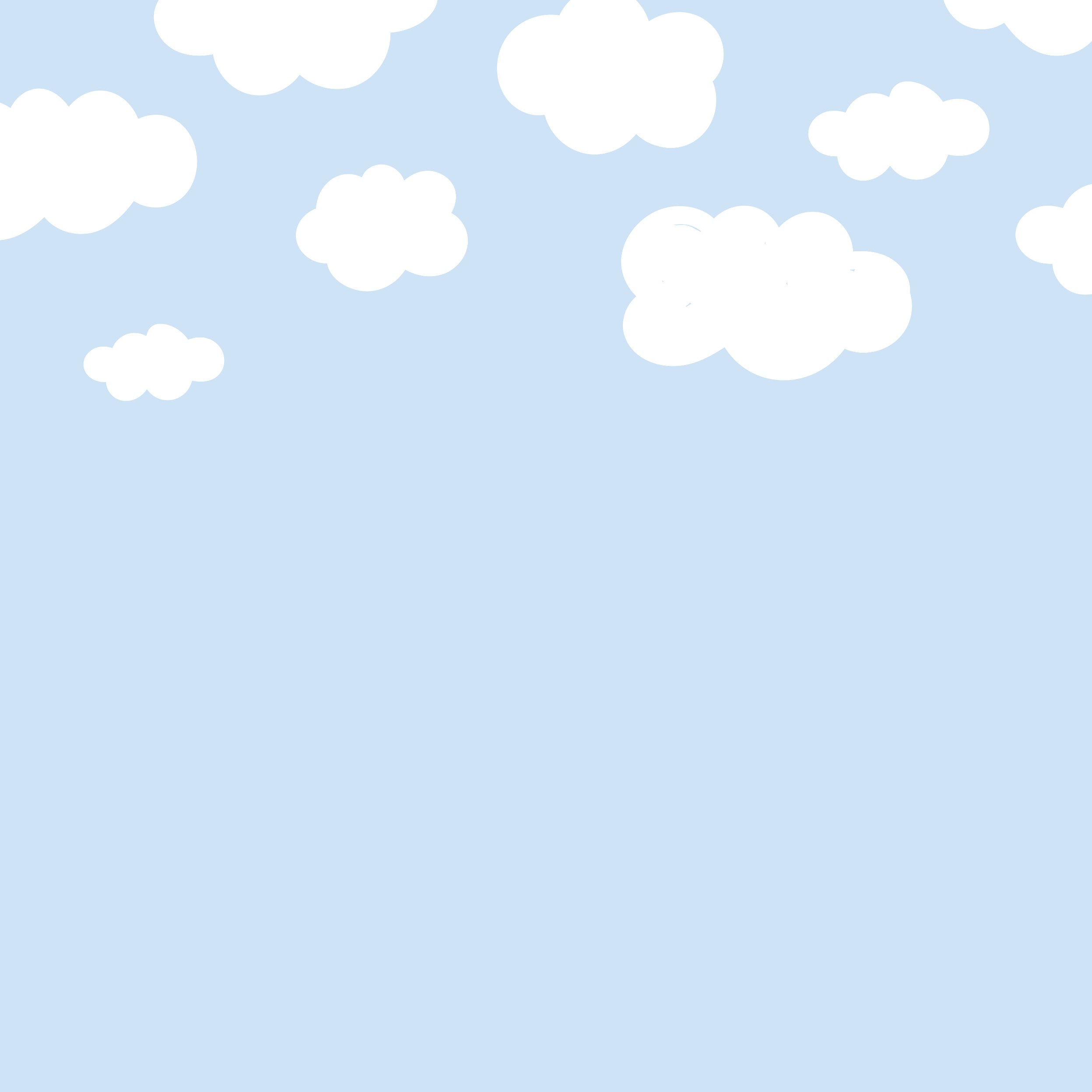 FURNITURECribCrib mattressChanging tableBassinet Rocking chair or gliderHumidifier or vaporizerDresser/chest)HamperBaby monitorBABY CARE BASICSSeveral pacifiers ThermometerPetroleum jellyInfant pain relieverNasal aspirator or snot suckerSaline nose dropsElectrolyte  BABYPROOFINGGates at the top and bottom of all stairsCabinet latchesDrawer latchesOutlet coversFurniture anchorsToilet lockCorner guards for low tablesFireplace bumperFEEDING GEARBottles with newborn nipples Bottle-cleaning brushBottle-drying rackSeveral weeks' worth of baby formula6 or more cotton bibs6 or more burp clothsDry formula dispenserBottle sterilizerBREASTFEEDING GEARNursing pillow2 or 3 nursing bras2 or 3 boxes of nursing pads or a set of reusable padsbreast milk storage containers6 or more burp cloths)Breast pump Several bottles and nipples, Nipple cream for the first few weeks FOOD FEEDINGHighchairBibsInfant feeding silverwareInfant bowlThe nice-to-haves:Mess mat for under the highchair Baby food milkDIAPERING 2 packs of newborn diapersWipesDiaper rash ointmentDiaper pail with lidWaterproof changing table pad 4 or 5 waterproof square rectangular pads for under baby's bottom Baby creamBATHING AND GROOMING 2 hooded towels4 washclothsInfant tub Bath seat Baby bath washBaby shampooBaby comb and brush setNail scissors/nail clippers/nail file set A rinse cupBath toysMesh bag to store bath toysBath thermometerBABY CLOTHING7 or more snap-crotch bodysuits3 or 4 T-shirts 3 or 4 pairs of pantsSeveral zippered rompers7 pairs of pajamas Sun hatBunting or snowsuit 6 pairs of socksSeveral bootiesBaby hangers for the closetBABY TRAVEL Convertible car seat Diaper bag filled with diapersBaby carrier Infant car seat Baby wrap Baby hiking backpackFIRST BABY TOYSSoft books Soft blocksplay matToys that attach to a strollerSomething plush that crinkles, rattles, BABY LINENS fitted crib sheetscotton receiving blankets 1 or 2 waterproof mattress protectorswearable sleep sack